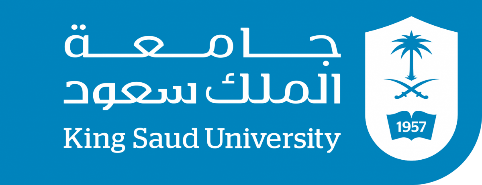 king saud university1st  Semester Academic Year 2021 – 2022 G / - 1443 HNURS 215 FUNDAMENTALS OF NURSING Credit Hours:  			5 (3+2) Actual ( 3 + 4)
Prerequisites:  			None
Classroom: 	 		
Days and hours of class meetings:   SUNDAY 11:00 – 1:50Instructor contact information:  	DR. IRENE ROCO				EMAIL: iroco@ksu.edu.saOffice Hours:  			By appointment
Course Description:  This course provides students with the competencies necessary to meet the needs of individuals throughout their lifespan using the nursing process. Emphasis is placed on physiological, psychological, social, cultural and spiritual factors contributing to the well being of the individual and family
Instructional Methods:  Lectures / Interactive Discussion  thru Online classes,  Web Based activities, Demonstration / Return DemonstrationRequired Texts: Kozier & Erb's Fundamentals of Nursing: Concepts, Process, and Practice 11th Edition Berman, Audrey | Snyder, Shirlee | Frandsen, Geralyn Required Articles: None.Recommended Resources:Lynn, P. and LeBon, M. (2011). Skill Checklists for Taylor’s Clinical Nursing Skills: A Nursing Process Approach. 3rd Edition. Philadelphia: Lippincott Williams & WilkinsDay, R. A., Paul, P., Williams, B., Smelter, S. C., & Bare, B. G. (2016). Brunner and Suddarth’s Canadian Textbook of Medical-Surgical Nursing. 3rd Canadian Edition. Philadelphia: Lippincott Williams & Wilkins.Course Goals:  The goal of this course  is to provide students with the competencies necessary to meet the needs of individuals throughout their lifespan using the nursing process. Emphasis is placed on physiological, psychological, social, cultural and spiritual factors contributing to the well being of the individual and familyGoals for Student Learning:  At the end of this course, the students are expected to:Utilize the nursing process and critical thinking skills.Identify normal vital signs , its variations as an assessment of health and perform vital signs taking . Utilize knowledge from theoretical based nursing knowledge and other disciplines to provide evidence-based plans of performing basic nursing skillsDescribe the steps  and explain  the rationale of  basic concepts  underlying nursing care needed  to implement  basic nursing skills  accordinglyAppreciate  the importance of proper  communication skills in dealing with clients and other members of the health care team Discuss the principles of  medication administration Course Requirements:I – SEMESTRAL MARKS ( 60 %)A – THEORY  PART  ( 35% )
1. Quizzes :  10 %Quizzes will be administered ONLINE, twice ( 2X) on scheduled weeks during the semester which  will cover the content that has been taught in the class. Since the material in this course is cumulative, the quizzes may also require knowledge of all material studied in the course prior to the quiz. THERE WILL BE NO  MAKE-UP QUIZZES.  If a student is absent during the  quiz, a grade of zero will be recorded.  Students  will be  notified in advance if any quiz dates will be changed.Midterm Exam  20% Examinations will be given  in the classroom utilizing student’s own device such as  laptop, iPad or mobile phone, through LMS  at scheduled class times during the semester observing  physical distancing.  Exam content will be based upon material addressed in the assigned text, assigned readings, class assignments and in-class content. Make-up exams should be discussed with me at least 48 hours in advance of the exam. 3.  Assignments / Group Activity (5 %)Analysis assignments will be completed independently and submitted on  the required due date. There will  be NO  make-up assignments. If you do not submit the assignment by the required due date, a grade of zero will be recorded. A group  activity will be presented online which  will be scheduled by each Faculty in Theory to encourage  the students to display their  creativity based on the different concepts related to  Fundamentals of  Nursing Practice . B – PRACTICAL PART  (25%)1. Assignments  (10 %)A  faculty may give an  assignment where group of students can  make a video presentation or a scenario based  activity or any activity as agreed by the group related to nursing procedure which  will cover the content that has been taught in the class and may also require knowledge of all material studied in the course.   The video presentation , or other activities will be completed per group and submitted on  the required due date ( week 12) . There will  be NO  make-up assignments. If the Assignment is not  submitted on  the required due date, a grade of zero will be recorded.Midterm Exam 15 %The Midterm Examination will be performed in attendance in the training laboratory observing physical distancing. II- Final Exams : 40% of the total marks Final theoretical Exam = 25 % Final clinical Exam      = 15 % Other Policies or Expectations:Attendance:  A – THEORY - Students are expected to attend the ONLINE  class  15 minutes earlier to ensure that class starts  and ends on time.   Attendance are monitored through  Blackboard Collaborate.   Students are responsible for all announcements and any content covered in each class.B- PRACTICAL – Training takes place in the simulation laboratories , with 10 – 12 students in a group divided in two groups.  Each group attends personally or remotely  as scheduled.  Learning Modules  will be  provided to the  students, and are  advised to utilize the  educational library for Clinical courses (Nursing for Clinical Key application from Elsevier).  Students are responsible for all lectures or announcements and any content covered in each class.  Classroom behavior:A – THEORY -  .  It is expected that students will participate during the online discussion.  It is the  responsibility of the student to ensure that she / he is connected  online so that classes will not be missed.  Students’ microphone will be muted  during the class however,  each may unmute as necessary. B – PRACTICAL – Students must report personally at the simulation lab on  their prescribed uniform , observing physical distancing, wearing of mask, face shields  practicing frequent  hand washing / hand hygiene and other preventive measures against transmission of the corona virus. The student must inform the faculty  in charge at least one hour before the class if she / he  is not feeling well so that  instructions will be given by the faculty. Class Schedule:General rules Students are expected to follow their program dress codes and comply with the professional appearance. Students are required to be present and punctual every day. As per KSU rules and regulations, you are required to attend at least 75 % of the classrooms in order to enter the final exam. Attendance will be calculated from the first week of the semester regardless of the day of enrollment in the course.As per KSU rules and regulations, sick leaves (out of KSU facilities) will not be accepted unless being authenticated by KSU. Students are responsible for any missed class, in term of class content, homework, assignments, and exams. Missed deadlines for homework and projects will affect your grade with no credit. Missed quizzes will not be taken.  Missed midterms or final exams, however, may be taken in accordance with KSU policy. Cheating or plagiarism on tests or assignments is cause for formal disciplinary action.For courses that have practical part, students will not enter the final practical unless they pass 85 % of the required clinical competencies for this course. Cell phones should be on silent mode in class. Student Acknowledgement of Course SyllabusWe have received a copy of the syllabus for NUR 215 Grp________   We have read this syllabus and understand that we are responsible for abiding by the course requirements and policies mentioned in the syllabus. Name & Signature of Faculty Date :_______________________Assessment MethodMarks for THEORY Marks for PRACTICALTotal MarksQuizzes 10----10Assignment  510Group Activity  5----15Midterm 201535Total Semestral Marks 352560Final Exam 251540Total Marks6040100Total Marks100100Week No. DateTopic(Theory)ReadingsKozier & Erb’s Fundamentals of NursingList of Skills(Laboratory)1Aug 29- Sept 2 2021 OrientationIntroduction to the CourseIntroduction to the Course2Sept 5 -9 2021Communication AsepsisChapter 16Chapter 31ASEPSIS Hand washing Applying and Removing PPE, Sterile GlovingEstablishing Sterile Field3Sept 12  - 16, 2021Vital SignsBody Temperature Pulse RespirationBlood Pressure Oxygen Saturation Chapter 28Vital signs Measurement4Sept 19  - 23, 2021National day Leave (Sept 22-23)Quiz 1 Communication /Asepsis)Pain Assessment &  ManagementChapter  30Continuation of Vital signs Measurement 5Sept 26 – 30, 2021Nursing ProcessAssessing Diagnosing PlanningChapter 10Chapter 11Chapter 12ONLINE / REMOTE Formulating  and Presentation of Nursing Care Plan6Oct 3 -7, 2021Implementing EvaluatingChapter 13ONLINE /REMOTE Formulating  and Presentation of Nursing Care Plan7Oct 10 -14, 2021OxygenationChapter 49Return DemonstrationAdministering Oxygen by Nasal Cannula / Face mask Video Presentation Deep Breathing and CoughingPercussion, Vibration and Postural Drainage8Oct 17 - 21, 2021 Extended Weekend Oct 17& 18MIDTERM EXAM Skin Integrity and Wound CareChapter 36 Return Demonstration Wound Care 9Oct 24 -28, 2021Activity and ExerciseChapter 44 Return Demonstration PositioningROM Exercises10Oct 31 –Nov 4, 2021Extended Weekend Nov 4 EliminationA.  Urinary EliminationChapter 47MIDTERM EXAMAsepsisVital SignsOxygenation11Nov 7 - 11, 2021B. Fecal Elimination Nutrition Chapter 48Chapter 46Return Demonstration Catheterization 12Nov 14 -18, 2021SafetyChapter 32 Return Demonstration Enema13Nov 21 - 25, 2021Quiz 2 – Hygiene / Activity and ExerciseDiagnostic TestingChapter 34  Return Demonstration NGT InsertionAdministering a tube FeedingRemoving NGT 14Nov 28 – Dec 2, 2021MID SEMESTER LEAVE15Dec 5-9, 2021Stress and CopingChapter 42Final Examination –schedule to be finalized  by the Exam CommitteeWound Care CatheterizationEnemaNGT Insertion/ Tube Feeding/ Removing NGT16Dec 12 -16Medication AdministrationChapter 3517Dec 19 -23Revision 18Dec 26 -30FINAL EXAMSkin Integrity and Wound CareElimination & Nutrition Safety Diagnostic TestingMedication AdministrationStudents NameStudents IDSignatureDate